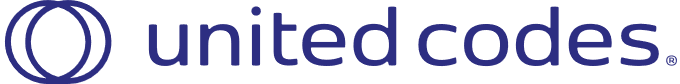 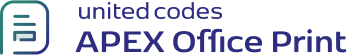 Demo to show the usage of Table Row Loop in DOCX.Order ReceiptCustomer Name	:  {cust_first_name} {cust_last_name}
Customer Address	:  {cust_city} {#orders}{order_name}{/orders}CategoryProduct NameQuantityUnit Price in $Extended Price in ${#product}{category$}{product_name}{quantity}{unit_price}{unit_price*quantity}{/product}Order TotalOrder TotalOrder Total{order_total} USD